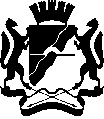 МУНИЦИПАЛЬНОЕ КАЗЕННОЕ УЧРЕЖДЕНИЕ ДОПОЛНИТЕЛЬНОГО ПРОФЕССИОНАЛЬНОГО ОБРАЗОВАНИЯ ГОРОДА НОВОСИБИРСКА«ГОРОДСКОЙ ЦЕНТР РАЗВИТИЯ ОБРАЗОВАНИЯ»______________________________________________________630032, г. Новосибирск – 32			ул. Котовского, 8					тел./факс 355-51-25			E-mail: gcro@list.ru				www.gcro.nios.ru						Уважаемые руководители!С целью совершенствования методической деятельности, направленной на повышение статуса патриотического воспитания обучающихся, обновления содержания и внедрения инновационных технологий в образовательных организациях Кировского района, с 1 апреля по 20 мая 2021 года проведён районный конкурс методических разработок «Растим патриотов России. Живём и помним», посвящённый Победе советского народа в Великой Отечественной войне 1941-1945 годов (в дистанционном формате).По итогам проведённой членами жюри экспертизы материалов участников районного конкурса «Растим патриотов России. Живём и помним» были определены победители и лауреаты. Итоги районного конкурса представлены в приложении (победителем считается участник, набравший наибольшее количество баллов из максимально возможных (30 баллов), но не менее 90 % (27 баллов); лауреатами считаются участники, следующие за победителем, набравшие не менее 70 % (21 балл) из максимально возможных (30 баллов).Приложение 1к информационному письму от 21.05.2021 Итоги районного конкурса методических разработок«Растим патриотов России. Живём и помним»НОМИНАЦИЯ «Подвиг бессмертен»_________________Об итогах проведения районного конкурса методических разработок «Растим патриотов России. Живём и помним», посвящённого Победе советского народа в Великой Отечественной войне 1941-1945 годов Руководителям образовательных организаций Кировского районаРуководитель ТГМ МКУДПО «ГЦРО» в Кировском районеН. В. Чернобылец21.05.2021Ф. И. О. участникаДолжность,ООТема конкурсной работыКоличество баллов(максимальное количество баллов – 30)СтатусНедостоева Елена Сергеевнаучитель истории и обществознания МБОУ СОШ № 108«Помнит сердце, не забудет никогда»: сохранение памяти о великой Победе посредством музейной педагогики (на примере методической разработки Урока Памяти)27,5победительТушманакова  Жанна Владимировнаруководитель музея истории Кировского района,педагог дополнительного образования МБОУ СОШ № 134Разработка классного часа «Улицы и судьбы»22,3лауреатМерзлякова Марина Леонидовназаместитель директора по УВР, учитель музыки, истории, искусства (МХК) МБОУ СОШ № 192Сценарий Открытого урока «Мир без нацизма»27,3победительКоповая Елена Валентиновнаучитель истории и обществознанияМАОУ СОШ № 217«Сталинградская битва»24,7лауреатИльина Надежда Васильевнаучитель ИЗО, МХК МАОУ «Гимназия № 7 «Сибирская»Методическая разработка – цикл классных часов «Единая победа»27,3победительПетрова Людмила Алексеевнаучитель истории и обществознанияМБОУ СОШ № 64Проект «Книга памяти: герои Великой Отечественной войны – ученики и учителя нашей школы»25,1лауреат